RESUME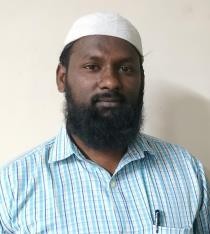 Name	: I. SIDDIKSex	: MaleDesignation	: Assistant ProfessorDate of Birth	: 25-March-1984Address for Communication :Educational Qualification	: M.C.A ., M.Phil., Examination Passed		yearM.C.A.,	2008M.Phil.,	2013Ph.D (Pursuing)                                              2022      Experience	: 6 yrs (Programmer-2011), 5 years (Assistant Professor-2017)Languages Known	: English, TamilArea of Specialization	: Visual Basic, Object Oriented Programming, Web DesignSubjects TaughtUndergraduate	: E-CommerceManagement Information System Programming in cVisual Basic Programming DBMSOrganizational Behavior VB. NetScripting Language PHPSeminars / Conferences / Workshops Attended:National seminar on Examination Reforms, Department of Zoology, Jamal Mohamed College, Trichy – 20, 24th February 2012.One day seminar on Teaching, Learning and Research in higher education – Excellence and beyond excellence organized by the Internal Quality Assurance Cell, Jamal Mohamed College, Trichy – 20, 7th March 2012.National Conference on Advanced Computing, PG & Research Department of Computer Science, Jamal Mohamed College, Trichy – 20, 5 th March 2014.State level seminar on Computing and Communication Technologies, Department of Information Technology, Jamal Mohamed College, Trichy – 20, 25th February 2015.	National Conference on Advanced Computing, PG & Research Department of Computer Science, Jamal Mohamed College, Trichy – 20, 5th March 2015.National Conference on Advanced Computing, PG & Research Department of Computer Science, Jamal Mohamed College, Trichy – 20, 17th September 2016.National Conference on Advanced Computing, PG & Research Department of Computer Science, Jamal Mohamed College, Trichy – 20, 15th March 2017.National Conference on Computing and Communication Technology, PG & Research Department of Computer Science / IT, Jamal Mohamed College, Trichy – 20, 20th February 2018.Attend a refresher course on Database Programming with PL/SQL, at Ramco Institute of Technology on 8th April to 12th April 2019 (60 hours course)One day workshop on Improving Teaching Practices – A Strategic Approach organized by the Internal Quality Assurance Cell, Jamal Mohamed College, Trichy– 20, 23rd June 2018.International Conference on Advance Computing in association with Binary University, Malaysia and Computer Society of India, PG & Research Department of Computer Science / IT, Jamal Mohamed College, Trichy – 20, 11th & 12th December 2019.Faculty Development Programme on “E-Content Development” organized by the Internal Quality Assurance Cell of Jamal Mohamed College from 30-06-2020 to 04-07-2020.As on April 06 , 2023ResidenceOfficeDoor No:4A/12,Department of CS & IT (SF),Attumandhai Street,Jamal Mohamed College,Tennur, Tiruchirappalli- 620 017Tiruchirappalli - 620 020.E-mail	: i_siddik@yahoo.co.in Mobile number : 9965768051